Appel à la présentation d’exemples et de bonnes pratiques d’investissements pour parvenir à des systèmes alimentaires sains 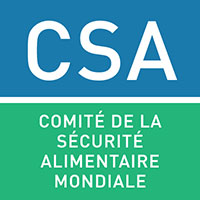 Formulaire de présentation (total de 1000 mots environ) Veuillez utiliser ce formulaire de présentation pour envoyer vos exemples et expériences d’investissements visant à promouvoir des systèmes alimentaires sains et améliorer la nutrition.  Vous trouverez les bases et les orientations nécessaires dans la note thématique : http://www.fao.org/fsnforum/fr/activities/open-calls/investments_healthy_food_systems  
Une fois rempli, vous pouvez télécharger votre formulaire sur le site du Forum FSN www.fao.org/fsnforum/fr  ou l’envoyer par email à fsn-moderator@fao.org.Promoteur Date/échéancier et lieuPrincipale entité responsableContexte nutritionnel Principales caractéristiques du (des) système(s) alimentaire(s) considéré(s)Principales caractéristiques de l’investissement consentiPrincipaux acteurs et parties prenantes impliqués (y compris, le cas échéant, moyennant des échanges sud-sud/triangulaires) Principaux changements (escomptés et inattendus) résultant de l’investissement/des investissements Défis rencontrés Leçons/messages clés